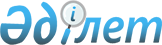 Об утверждении ставок туристского взноса для иностранцев на 2024 год по Жалагашскому районуРешение Жалагашского районного маслихата Кызылординской области от 29 мая 2024 года № 20-16. Зарегистрировано Департаментом юстиции Кызылординской области 11 июня 2024 года № 8525-11
      В соответствии с пунктом 2-10 статьи 6 Закона Республики Казахстан "О местном государственном управлении и самоуправлении в Республике Казахстан", приказом Министра культуры и спорта Республики Казахстан от 14 июля 2023 года № 181 "Об утверждении Правил уплаты туристского взноса для иностранцев" (зарегистрировано в Реестре государственной регистрации нормативных правовых актов за № 33110), Жалагашский районный маслихат РЕШИЛ:
      1. Утвердить ставки туристского взноса для иностранцев в местах размещения туристов, за исключением хостелов, гостевых домов, арендного жилья, по Жалагашскому району с 1 января по 31 декабря 2024 года включительно в размере 0 (ноль) процентов от стоимости пребывания.
      2. Настоящее решение вводится в действие по истечении десяти календарных дней после дня его первого официального опубликования.
					© 2012. РГП на ПХВ «Институт законодательства и правовой информации Республики Казахстан» Министерства юстиции Республики Казахстан
				
      Председатель Жалагашского районного маслихата 

У. Елеусинов
